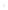 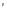 : ≥ 70.00 < 77.49: ≥ 55.00 < 62.49D: ≥ 45.00 < 54.99E: ≥ 0.01 < 44.99: ≥ 70.00 < 77.49: ≥ 55.00 < 62.49D: ≥ 45.00 < 54.99E: ≥ 0.01 < 44.99: ≥ 70.00 < 77.49: ≥ 55.00 < 62.49D: ≥ 45.00 < 54.99E: ≥ 0.01 < 44.99: ≥ 70.00 < 77.49: ≥ 55.00 < 62.49D: ≥ 45.00 < 54.99E: ≥ 0.01 < 44.99: ≥ 70.00 < 77.49: ≥ 55.00 < 62.49D: ≥ 45.00 < 54.99E: ≥ 0.01 < 44.99FAKULTAS PERTANIANFAKULTAS PERTANIANFAKULTAS PERTANIANFAKULTAS PERTANIANFAKULTAS PERTANIANFAKULTAS PERTANIANFAKULTAS PERTANIANFAKULTAS PERTANIANDAFTAR HADIR DAN HASILDAFTAR HADIR DAN HASILDAFTAR HADIR DAN HASILDAFTAR HADIR DAN HASILDAFTAR HADIR DAN HASILDAFTAR HADIR DAN HASILFAKULTAS PERTANIANFAKULTAS PERTANIANFAKULTAS PERTANIANFAKULTAS PERTANIANFAKULTAS PERTANIANFAKULTAS PERTANIANFAKULTAS PERTANIANFAKULTAS PERTANIANU J I A N   M A H A S I S W AU J I A N   M A H A S I S W AU J I A N   M A H A S I S W AU J I A N   M A H A S I S W AU J I A N   M A H A S I S W AU J I A N   M A H A S I S W AUNIVERSITAS MEDAN AREAUNIVERSITAS MEDAN AREAUNIVERSITAS MEDAN AREAUNIVERSITAS MEDAN AREAUNIVERSITAS MEDAN AREAUNIVERSITAS MEDAN AREAUNIVERSITAS MEDAN AREAUNIVERSITAS MEDAN AREAUNIVERSITAS MEDAN AREAUNIVERSITAS MEDAN AREASEMESTER GENAPSEMESTER GENAPSEMESTER GENAPSEMESTER GENAPSEMESTER GENAPSEMESTER GENAPKampus I : Jl. Kolam/Gedung PBSI No. 1 Medan 20223 Telp. 061-7366878 Fax. 061-7366998Kampus I : Jl. Kolam/Gedung PBSI No. 1 Medan 20223 Telp. 061-7366878 Fax. 061-7366998Kampus I : Jl. Kolam/Gedung PBSI No. 1 Medan 20223 Telp. 061-7366878 Fax. 061-7366998Kampus I : Jl. Kolam/Gedung PBSI No. 1 Medan 20223 Telp. 061-7366878 Fax. 061-7366998Kampus I : Jl. Kolam/Gedung PBSI No. 1 Medan 20223 Telp. 061-7366878 Fax. 061-7366998Kampus I : Jl. Kolam/Gedung PBSI No. 1 Medan 20223 Telp. 061-7366878 Fax. 061-7366998Kampus I : Jl. Kolam/Gedung PBSI No. 1 Medan 20223 Telp. 061-7366878 Fax. 061-7366998Kampus I : Jl. Kolam/Gedung PBSI No. 1 Medan 20223 Telp. 061-7366878 Fax. 061-7366998Kampus I : Jl. Kolam/Gedung PBSI No. 1 Medan 20223 Telp. 061-7366878 Fax. 061-7366998Kampus I : Jl. Kolam/Gedung PBSI No. 1 Medan 20223 Telp. 061-7366878 Fax. 061-7366998Kampus I : Jl. Kolam/Gedung PBSI No. 1 Medan 20223 Telp. 061-7366878 Fax. 061-7366998Kampus I : Jl. Kolam/Gedung PBSI No. 1 Medan 20223 Telp. 061-7366878 Fax. 061-7366998Kampus I : Jl. Kolam/Gedung PBSI No. 1 Medan 20223 Telp. 061-7366878 Fax. 061-7366998TAHUN AKADEMIK 2021/2022TAHUN AKADEMIK 2021/2022TAHUN AKADEMIK 2021/2022TAHUN AKADEMIK 2021/2022TAHUN AKADEMIK 2021/2022TAHUN AKADEMIK 2021/2022TAHUN AKADEMIK 2021/2022Kampus I : Jl. Kolam/Gedung PBSI No. 1 Medan 20223 Telp. 061-7366878 Fax. 061-7366998Kampus I : Jl. Kolam/Gedung PBSI No. 1 Medan 20223 Telp. 061-7366878 Fax. 061-7366998Kampus I : Jl. Kolam/Gedung PBSI No. 1 Medan 20223 Telp. 061-7366878 Fax. 061-7366998Kampus I : Jl. Kolam/Gedung PBSI No. 1 Medan 20223 Telp. 061-7366878 Fax. 061-7366998Kampus I : Jl. Kolam/Gedung PBSI No. 1 Medan 20223 Telp. 061-7366878 Fax. 061-7366998Kampus I : Jl. Kolam/Gedung PBSI No. 1 Medan 20223 Telp. 061-7366878 Fax. 061-7366998Kampus I : Jl. Kolam/Gedung PBSI No. 1 Medan 20223 Telp. 061-7366878 Fax. 061-7366998Kampus I : Jl. Kolam/Gedung PBSI No. 1 Medan 20223 Telp. 061-7366878 Fax. 061-7366998Kampus I : Jl. Kolam/Gedung PBSI No. 1 Medan 20223 Telp. 061-7366878 Fax. 061-7366998Kampus I : Jl. Kolam/Gedung PBSI No. 1 Medan 20223 Telp. 061-7366878 Fax. 061-7366998Kampus I : Jl. Kolam/Gedung PBSI No. 1 Medan 20223 Telp. 061-7366878 Fax. 061-7366998Kampus I : Jl. Kolam/Gedung PBSI No. 1 Medan 20223 Telp. 061-7366878 Fax. 061-7366998Kampus I : Jl. Kolam/Gedung PBSI No. 1 Medan 20223 Telp. 061-7366878 Fax. 061-7366998Kampus II : J Setia Budi No. 79B / Sei Serayu No. 70A Telp. 061-8225602 Fax. 061-8226331Kampus II : J Setia Budi No. 79B / Sei Serayu No. 70A Telp. 061-8225602 Fax. 061-8226331Kampus II : J Setia Budi No. 79B / Sei Serayu No. 70A Telp. 061-8225602 Fax. 061-8226331Kampus II : J Setia Budi No. 79B / Sei Serayu No. 70A Telp. 061-8225602 Fax. 061-8226331Kampus II : J Setia Budi No. 79B / Sei Serayu No. 70A Telp. 061-8225602 Fax. 061-8226331Kampus II : J Setia Budi No. 79B / Sei Serayu No. 70A Telp. 061-8225602 Fax. 061-8226331Kampus II : J Setia Budi No. 79B / Sei Serayu No. 70A Telp. 061-8225602 Fax. 061-8226331Kampus II : J Setia Budi No. 79B / Sei Serayu No. 70A Telp. 061-8225602 Fax. 061-8226331Kampus II : J Setia Budi No. 79B / Sei Serayu No. 70A Telp. 061-8225602 Fax. 061-8226331Kampus II : J Setia Budi No. 79B / Sei Serayu No. 70A Telp. 061-8225602 Fax. 061-8226331Kampus II : J Setia Budi No. 79B / Sei Serayu No. 70A Telp. 061-8225602 Fax. 061-8226331Kampus II : J Setia Budi No. 79B / Sei Serayu No. 70A Telp. 061-8225602 Fax. 061-8226331Kampus II : J Setia Budi No. 79B / Sei Serayu No. 70A Telp. 061-8225602 Fax. 061-8226331Email : univ_medanarea@uma.ac.id  Website : http://www.uma.ac.idEmail : univ_medanarea@uma.ac.id  Website : http://www.uma.ac.idEmail : univ_medanarea@uma.ac.id  Website : http://www.uma.ac.idEmail : univ_medanarea@uma.ac.id  Website : http://www.uma.ac.idEmail : univ_medanarea@uma.ac.id  Website : http://www.uma.ac.idEmail : univ_medanarea@uma.ac.id  Website : http://www.uma.ac.idEmail : univ_medanarea@uma.ac.id  Website : http://www.uma.ac.idEmail : univ_medanarea@uma.ac.id  Website : http://www.uma.ac.idEmail : univ_medanarea@uma.ac.id  Website : http://www.uma.ac.idEmail : univ_medanarea@uma.ac.id  Website : http://www.uma.ac.idProgram StudiProgram StudiProgram StudiProgram Studi: AGROTEKNOLOGI: AGROTEKNOLOGI: AGROTEKNOLOGI: AGROTEKNOLOGI: AGROTEKNOLOGIUJIAN TENGAH SEMESTERUJIAN TENGAH SEMESTERUJIAN AKHIR SEMESTERUJIAN AKHIR SEMESTERUJIAN AKHIR SEMESTERUJIAN AKHIR SEMESTERUJIAN AKHIR SEMESTERUJIAN AKHIR SEMESTERUJIAN AKHIR SEMESTERMata Kuliah / SKSMata Kuliah / SKSMata Kuliah / SKS:KESUBURAN TANAH & PEMUPUKAN / 2:KESUBURAN TANAH & PEMUPUKAN / 2:KESUBURAN TANAH & PEMUPUKAN / 2:KESUBURAN TANAH & PEMUPUKAN / 2:KESUBURAN TANAH & PEMUPUKAN / 2Mata Kuliah / SKSMata Kuliah / SKSMata Kuliah / SKSMata Kuliah / SKS:KESUBURAN TANAH & PEMUPUKAN / 2:KESUBURAN TANAH & PEMUPUKAN / 2:KESUBURAN TANAH & PEMUPUKAN / 2:KESUBURAN TANAH & PEMUPUKAN / 2:KESUBURAN TANAH & PEMUPUKAN / 2:KESUBURAN TANAH & PEMUPUKAN / 2:KESUBURAN TANAH & PEMUPUKAN / 2:KESUBURAN TANAH & PEMUPUKAN / 2Kode Mata KuliahKode Mata KuliahKode Mata KuliahKode Mata Kuliah:AET21018:AET21018:AET21018Kode Mata KuliahKode Mata KuliahKode Mata KuliahKode Mata KuliahKode Mata Kuliah:AET21018:AET21018:AET21018:AET21018:AET21018Tingkat/SemesterTingkat/SemesterTingkat/SemesterTingkat/Semester:IV / 4:IV / 4:IV / 4Tingkat/SemesterTingkat/SemesterTingkat/SemesterTingkat/SemesterTingkat/Semester:IV / 4:IV / 4:IV / 4:IV / 4:IV / 4Dosen PengasuhDosen PengasuhDosen PengasuhDosen Pengasuh:INDAH APRILIYA, S.P, M.Si:INDAH APRILIYA, S.P, M.Si:INDAH APRILIYA, S.P, M.SiDosen PengasuhDosen PengasuhDosen PengasuhDosen PengasuhDosen Pengasuh:INDAH APRILIYA, S.P, M.Si:INDAH APRILIYA, S.P, M.Si:INDAH APRILIYA, S.P, M.Si:INDAH APRILIYA, S.P, M.Si:INDAH APRILIYA, S.P, M.Si:INDAH APRILIYA, S.P, M.Si:INDAH APRILIYA, S.P, M.SiDosen PengujiDosen PengujiDosen PengujiDosen Penguji:DWIKA KARIMA WARDANI, SP, MP:DWIKA KARIMA WARDANI, SP, MP:DWIKA KARIMA WARDANI, SP, MP:DWIKA KARIMA WARDANI, SP, MP:DWIKA KARIMA WARDANI, SP, MPDosen PengujiDosen PengujiDosen PengujiDosen PengujiDosen Penguji:DWIKA KARIMA WARDANI, SP, MP:DWIKA KARIMA WARDANI, SP, MP:DWIKA KARIMA WARDANI, SP, MP:DWIKA KARIMA WARDANI, SP, MP:DWIKA KARIMA WARDANI, SP, MP:DWIKA KARIMA WARDANI, SP, MP:DWIKA KARIMA WARDANI, SP, MPHari/TanggalHari/TanggalHari/TanggalHari/Tanggal:SENIN / 25 APRIL 2022:SENIN / 25 APRIL 2022:SENIN / 25 APRIL 2022Hari/TanggalHari/TanggalHari/TanggalHari/TanggalHari/Tanggal::WaktuWaktu:14:00-15:00 WIB:14:00-15:00 WIB:14:00-15:00 WIBWaktuWaktuWaktu::Kelas/RuangKelas/RuangKelas/RuangKelas/Ruang:A1 / R.III.1:A1 / R.III.1:A1 / R.III.1Kelas/RuangKelas/RuangKelas/RuangKelas/RuangKelas/Ruang::No.NPMNAMA MAHASISWANILAINILAINILAINILAITANDA TANGANTANDA TANGANTANDA TANGANTANDA TANGANNo.NPMNAMA MAHASISWANo.NPMNAMA MAHASISWAPSPRUTSUTSUASUASUTSUASUASPSPRUTSUTSUASUASUTSUASUAS1.1.178210013MUHAMMAD SEPTIANMUHAMMAD SEPTIAN2.2.178210049FACHRUROZY LUBISFACHRUROZY LUBIS3.3.178210065BIA REFAN SIHITEBIA REFAN SIHITE4.4.178210113RENHAD B. SIANTURIRENHAD B. SIANTURI5.5.188210091NICHO SIMATUPANGNICHO SIMATUPANG6.6.188210097TRIYENDI PRIMATAMA SIGALINGGINGTRIYENDI PRIMATAMA SIGALINGGINGTRIYENDI PRIMATAMA SIGALINGGINGTRIYENDI PRIMATAMA SIGALINGGING7.7.188210123FERRY PRATAMA SITANGGANGFERRY PRATAMA SITANGGANG8.8.198210041JIMMY ANDRE SILALAHIJIMMY ANDRE SILALAHI9.9.208210001DIO ANANDA PRATAMADIO ANANDA PRATAMA10.10.208210003ARIF KURNIAWANARIF KURNIAWAN11.11.208210005DARMAN SOLEHUDDINDARMAN SOLEHUDDIN12.12.208210009WINA NEVALIA BR BARUSWINA NEVALIA BR BARUS13.13.208210011SYAMSUL QOMAR GINTINGSYAMSUL QOMAR GINTING14.14.208210013IMANUEL SEMBIRINGIMANUEL SEMBIRING15.15.208210015HOMBANG NASUTIONHOMBANG NASUTION16.16.208210017REDI FANI IKHWANREDI FANI IKHWAN17.17.208210019SABILAH MUTIAWATISABILAH MUTIAWATI18.18.208210023M. SYAHPUTRAM. SYAHPUTRA19.19.208210025RISWANDA SYAHPUTRARISWANDA SYAHPUTRA20.20.208210027FAHRIDHO FIKRIFAHRIDHO FIKRICatatan :Catatan :Catatan :Catatan :Catatan :MEDAN....................................................................MEDAN....................................................................MEDAN....................................................................MEDAN....................................................................MEDAN....................................................................MEDAN....................................................................MEDAN....................................................................MEDAN....................................................................MEDAN....................................................................MEDAN....................................................................MEDAN....................................................................Persentase PenilaianPersentase PenilaianPersentase PenilaianPersentase PenilaianPersentase PenilaianPersentase PenilaianPersentase PenilaianPersentase PenilaianPSPS: Partisipasi: Partisipasi10%PSPS: Partisipasi: Partisipasi10%Dosen PengasuhDosen PengasuhDosen PengasuhDosen PengasuhDosen PengasuhDosen PengujiDosen PengujiPRPR: Tugas dan Aktivitas di Dalam Kelas: Tugas dan Aktivitas di Dalam Kelas: Tugas dan Aktivitas di Dalam Kelas: Tugas dan Aktivitas di Dalam Kelas: Tugas dan Aktivitas di Dalam Kelas50%PRPR: Tugas dan Aktivitas di Dalam Kelas: Tugas dan Aktivitas di Dalam Kelas: Tugas dan Aktivitas di Dalam Kelas: Tugas dan Aktivitas di Dalam Kelas: Tugas dan Aktivitas di Dalam Kelas50%UTSUTS: Ujian Tengah Semester: Ujian Tengah Semester: Ujian Tengah Semester: Ujian Tengah Semester: Ujian Tengah Semester15%UASUAS: Ujian Akhir Semester: Ujian Akhir Semester: Ujian Akhir Semester: Ujian Akhir Semester: Ujian Akhir Semester25%INDAH APRILIYA, S.P, M.SiINDAH APRILIYA, S.P, M.SiINDAH APRILIYA, S.P, M.SiINDAH APRILIYA, S.P, M.SiINDAH APRILIYA, S.P, M.SiINDAH APRILIYA, S.P, M.SiINDAH APRILIYA, S.P, M.SiDWIKA KARIMA WARDANI, SP, MPDWIKA KARIMA WARDANI, SP, MPDWIKA KARIMA WARDANI, SP, MPDWIKA KARIMA WARDANI, SP, MPDWIKA KARIMA WARDANI, SP, MPDWIKA KARIMA WARDANI, SP, MPKisaran Penentuan NilaiKisaran Penentuan NilaiKisaran Penentuan NilaiKisaran Penentuan NilaiKisaran Penentuan NilaiKisaran Penentuan NilaiKisaran Penentuan NilaiKisaran Penentuan NilaiKisaran Penentuan NilaiKisaran Penentuan NilaiKisaran Penentuan NilaiKisaran Penentuan NilaiKisaran Penentuan NilaiKisaran Penentuan NilaiKisaran Penentuan NilaiKisaran Penentuan NilaiDiketahui OlehDiketahui OlehDiketahui OlehDiketahui OlehDiketahui OlehAA: ≥ 85.00 < 100.00: ≥ 85.00 < 100.00: ≥ 85.00 < 100.00: ≥ 85.00 < 100.00Wakil Dekan Bidang AkademikWakil Dekan Bidang AkademikWakil Dekan Bidang AkademikWakil Dekan Bidang AkademikWakil Dekan Bidang AkademikWakil Dekan Bidang AkademikWakil Dekan Bidang AkademikWakil Dekan Bidang AkademikWakil Dekan Bidang AkademikWakil Dekan Bidang AkademikB+B+: ≥ 77.50 < 84.99: ≥ 77.50 < 84.99: ≥ 77.50 < 84.99: ≥ 77.50 < 84.99C+: ≥ 62.50 < 69.99-: ≥ 0.00 < 0.00* Beri tanda X bagi peserta yang tidak hadir* Beri tanda X bagi peserta yang tidak hadir* Beri tanda X bagi peserta yang tidak hadirVIRDA ZIKRIA, SP, M.Sc* Beri tanda X bagi peserta yang tidak hadir* Beri tanda X bagi peserta yang tidak hadir* Beri tanda X bagi peserta yang tidak hadirNIDN.0123069201NIDN.0123069201FAKULTAS PERTANIANFAKULTAS PERTANIANFAKULTAS PERTANIANFAKULTAS PERTANIANFAKULTAS PERTANIANFAKULTAS PERTANIANFAKULTAS PERTANIANFAKULTAS PERTANIANDAFTAR HADIR DAN HASILDAFTAR HADIR DAN HASILDAFTAR HADIR DAN HASILDAFTAR HADIR DAN HASILDAFTAR HADIR DAN HASILDAFTAR HADIR DAN HASILFAKULTAS PERTANIANFAKULTAS PERTANIANFAKULTAS PERTANIANFAKULTAS PERTANIANFAKULTAS PERTANIANFAKULTAS PERTANIANFAKULTAS PERTANIANFAKULTAS PERTANIANU J I A N   M A H A S I S W AU J I A N   M A H A S I S W AU J I A N   M A H A S I S W AU J I A N   M A H A S I S W AU J I A N   M A H A S I S W AU J I A N   M A H A S I S W AUNIVERSITAS MEDAN AREAUNIVERSITAS MEDAN AREAUNIVERSITAS MEDAN AREAUNIVERSITAS MEDAN AREAUNIVERSITAS MEDAN AREAUNIVERSITAS MEDAN AREAUNIVERSITAS MEDAN AREAUNIVERSITAS MEDAN AREAUNIVERSITAS MEDAN AREAUNIVERSITAS MEDAN AREASEMESTER GENAPSEMESTER GENAPSEMESTER GENAPSEMESTER GENAPSEMESTER GENAPSEMESTER GENAPKampus I : Jl. Kolam/Gedung PBSI No. 1 Medan 20223 Telp. 061-7366878 Fax. 061-7366998Kampus I : Jl. Kolam/Gedung PBSI No. 1 Medan 20223 Telp. 061-7366878 Fax. 061-7366998Kampus I : Jl. Kolam/Gedung PBSI No. 1 Medan 20223 Telp. 061-7366878 Fax. 061-7366998Kampus I : Jl. Kolam/Gedung PBSI No. 1 Medan 20223 Telp. 061-7366878 Fax. 061-7366998Kampus I : Jl. Kolam/Gedung PBSI No. 1 Medan 20223 Telp. 061-7366878 Fax. 061-7366998Kampus I : Jl. Kolam/Gedung PBSI No. 1 Medan 20223 Telp. 061-7366878 Fax. 061-7366998Kampus I : Jl. Kolam/Gedung PBSI No. 1 Medan 20223 Telp. 061-7366878 Fax. 061-7366998Kampus I : Jl. Kolam/Gedung PBSI No. 1 Medan 20223 Telp. 061-7366878 Fax. 061-7366998Kampus I : Jl. Kolam/Gedung PBSI No. 1 Medan 20223 Telp. 061-7366878 Fax. 061-7366998Kampus I : Jl. Kolam/Gedung PBSI No. 1 Medan 20223 Telp. 061-7366878 Fax. 061-7366998Kampus I : Jl. Kolam/Gedung PBSI No. 1 Medan 20223 Telp. 061-7366878 Fax. 061-7366998Kampus I : Jl. Kolam/Gedung PBSI No. 1 Medan 20223 Telp. 061-7366878 Fax. 061-7366998Kampus I : Jl. Kolam/Gedung PBSI No. 1 Medan 20223 Telp. 061-7366878 Fax. 061-7366998TAHUN AKADEMIK 2021/2022TAHUN AKADEMIK 2021/2022TAHUN AKADEMIK 2021/2022TAHUN AKADEMIK 2021/2022TAHUN AKADEMIK 2021/2022TAHUN AKADEMIK 2021/2022TAHUN AKADEMIK 2021/2022Kampus I : Jl. Kolam/Gedung PBSI No. 1 Medan 20223 Telp. 061-7366878 Fax. 061-7366998Kampus I : Jl. Kolam/Gedung PBSI No. 1 Medan 20223 Telp. 061-7366878 Fax. 061-7366998Kampus I : Jl. Kolam/Gedung PBSI No. 1 Medan 20223 Telp. 061-7366878 Fax. 061-7366998Kampus I : Jl. Kolam/Gedung PBSI No. 1 Medan 20223 Telp. 061-7366878 Fax. 061-7366998Kampus I : Jl. Kolam/Gedung PBSI No. 1 Medan 20223 Telp. 061-7366878 Fax. 061-7366998Kampus I : Jl. Kolam/Gedung PBSI No. 1 Medan 20223 Telp. 061-7366878 Fax. 061-7366998Kampus I : Jl. Kolam/Gedung PBSI No. 1 Medan 20223 Telp. 061-7366878 Fax. 061-7366998Kampus I : Jl. Kolam/Gedung PBSI No. 1 Medan 20223 Telp. 061-7366878 Fax. 061-7366998Kampus I : Jl. Kolam/Gedung PBSI No. 1 Medan 20223 Telp. 061-7366878 Fax. 061-7366998Kampus I : Jl. Kolam/Gedung PBSI No. 1 Medan 20223 Telp. 061-7366878 Fax. 061-7366998Kampus I : Jl. Kolam/Gedung PBSI No. 1 Medan 20223 Telp. 061-7366878 Fax. 061-7366998Kampus I : Jl. Kolam/Gedung PBSI No. 1 Medan 20223 Telp. 061-7366878 Fax. 061-7366998Kampus I : Jl. Kolam/Gedung PBSI No. 1 Medan 20223 Telp. 061-7366878 Fax. 061-7366998Kampus II : J Setia Budi No. 79B / Sei Serayu No. 70A Telp. 061-8225602 Fax. 061-8226331Kampus II : J Setia Budi No. 79B / Sei Serayu No. 70A Telp. 061-8225602 Fax. 061-8226331Kampus II : J Setia Budi No. 79B / Sei Serayu No. 70A Telp. 061-8225602 Fax. 061-8226331Kampus II : J Setia Budi No. 79B / Sei Serayu No. 70A Telp. 061-8225602 Fax. 061-8226331Kampus II : J Setia Budi No. 79B / Sei Serayu No. 70A Telp. 061-8225602 Fax. 061-8226331Kampus II : J Setia Budi No. 79B / Sei Serayu No. 70A Telp. 061-8225602 Fax. 061-8226331Kampus II : J Setia Budi No. 79B / Sei Serayu No. 70A Telp. 061-8225602 Fax. 061-8226331Kampus II : J Setia Budi No. 79B / Sei Serayu No. 70A Telp. 061-8225602 Fax. 061-8226331Kampus II : J Setia Budi No. 79B / Sei Serayu No. 70A Telp. 061-8225602 Fax. 061-8226331Kampus II : J Setia Budi No. 79B / Sei Serayu No. 70A Telp. 061-8225602 Fax. 061-8226331Kampus II : J Setia Budi No. 79B / Sei Serayu No. 70A Telp. 061-8225602 Fax. 061-8226331Kampus II : J Setia Budi No. 79B / Sei Serayu No. 70A Telp. 061-8225602 Fax. 061-8226331Kampus II : J Setia Budi No. 79B / Sei Serayu No. 70A Telp. 061-8225602 Fax. 061-8226331Email : univ_medanarea@uma.ac.id  Website : http://www.uma.ac.idEmail : univ_medanarea@uma.ac.id  Website : http://www.uma.ac.idEmail : univ_medanarea@uma.ac.id  Website : http://www.uma.ac.idEmail : univ_medanarea@uma.ac.id  Website : http://www.uma.ac.idEmail : univ_medanarea@uma.ac.id  Website : http://www.uma.ac.idEmail : univ_medanarea@uma.ac.id  Website : http://www.uma.ac.idEmail : univ_medanarea@uma.ac.id  Website : http://www.uma.ac.idEmail : univ_medanarea@uma.ac.id  Website : http://www.uma.ac.idEmail : univ_medanarea@uma.ac.id  Website : http://www.uma.ac.idEmail : univ_medanarea@uma.ac.id  Website : http://www.uma.ac.idProgram StudiProgram StudiProgram StudiProgram Studi: AGROTEKNOLOGI: AGROTEKNOLOGI: AGROTEKNOLOGI: AGROTEKNOLOGI: AGROTEKNOLOGIUJIAN TENGAH SEMESTERUJIAN TENGAH SEMESTERUJIAN AKHIR SEMESTERUJIAN AKHIR SEMESTERUJIAN AKHIR SEMESTERUJIAN AKHIR SEMESTERUJIAN AKHIR SEMESTERUJIAN AKHIR SEMESTERUJIAN AKHIR SEMESTERMata Kuliah / SKSMata Kuliah / SKSMata Kuliah / SKS:KESUBURAN TANAH & PEMUPUKAN / 2:KESUBURAN TANAH & PEMUPUKAN / 2:KESUBURAN TANAH & PEMUPUKAN / 2:KESUBURAN TANAH & PEMUPUKAN / 2:KESUBURAN TANAH & PEMUPUKAN / 2Mata Kuliah / SKSMata Kuliah / SKSMata Kuliah / SKSMata Kuliah / SKS:KESUBURAN TANAH & PEMUPUKAN / 2:KESUBURAN TANAH & PEMUPUKAN / 2:KESUBURAN TANAH & PEMUPUKAN / 2:KESUBURAN TANAH & PEMUPUKAN / 2:KESUBURAN TANAH & PEMUPUKAN / 2:KESUBURAN TANAH & PEMUPUKAN / 2:KESUBURAN TANAH & PEMUPUKAN / 2:KESUBURAN TANAH & PEMUPUKAN / 2Kode Mata KuliahKode Mata KuliahKode Mata KuliahKode Mata Kuliah:AET21018:AET21018:AET21018Kode Mata KuliahKode Mata KuliahKode Mata KuliahKode Mata KuliahKode Mata Kuliah:AET21018:AET21018:AET21018:AET21018:AET21018Tingkat/SemesterTingkat/SemesterTingkat/SemesterTingkat/Semester:IV / 4:IV / 4:IV / 4Tingkat/SemesterTingkat/SemesterTingkat/SemesterTingkat/SemesterTingkat/Semester:IV / 4:IV / 4:IV / 4:IV / 4:IV / 4Dosen PengasuhDosen PengasuhDosen PengasuhDosen Pengasuh:INDAH APRILIYA, S.P, M.Si:INDAH APRILIYA, S.P, M.Si:INDAH APRILIYA, S.P, M.SiDosen PengasuhDosen PengasuhDosen PengasuhDosen PengasuhDosen Pengasuh:INDAH APRILIYA, S.P, M.Si:INDAH APRILIYA, S.P, M.Si:INDAH APRILIYA, S.P, M.Si:INDAH APRILIYA, S.P, M.Si:INDAH APRILIYA, S.P, M.Si:INDAH APRILIYA, S.P, M.Si:INDAH APRILIYA, S.P, M.SiDosen PengujiDosen PengujiDosen PengujiDosen Penguji:DWIKA KARIMA WARDANI, SP, MP:DWIKA KARIMA WARDANI, SP, MP:DWIKA KARIMA WARDANI, SP, MP:DWIKA KARIMA WARDANI, SP, MP:DWIKA KARIMA WARDANI, SP, MPDosen PengujiDosen PengujiDosen PengujiDosen PengujiDosen Penguji:DWIKA KARIMA WARDANI, SP, MP:DWIKA KARIMA WARDANI, SP, MP:DWIKA KARIMA WARDANI, SP, MP:DWIKA KARIMA WARDANI, SP, MP:DWIKA KARIMA WARDANI, SP, MP:DWIKA KARIMA WARDANI, SP, MP:DWIKA KARIMA WARDANI, SP, MPHari/TanggalHari/TanggalHari/TanggalHari/Tanggal:SENIN / 25 APRIL 2022:SENIN / 25 APRIL 2022:SENIN / 25 APRIL 2022Hari/TanggalHari/TanggalHari/TanggalHari/TanggalHari/Tanggal::WaktuWaktu:14:00-15:00 WIB:14:00-15:00 WIB:14:00-15:00 WIBWaktuWaktuWaktu::Kelas/RuangKelas/RuangKelas/RuangKelas/Ruang:A1 / R.III.1:A1 / R.III.1:A1 / R.III.1Kelas/RuangKelas/RuangKelas/RuangKelas/RuangKelas/Ruang::No.NPMNAMA MAHASISWANILAINILAINILAINILAITANDA TANGANTANDA TANGANTANDA TANGANTANDA TANGANNo.NPMNAMA MAHASISWANo.NPMNAMA MAHASISWAPSPRUTSUTSUASUASUTSUASUASPSPRUTSUTSUASUASUTSUASUAS21.21.208210029PUTRI WULANDARIPUTRI WULANDARI22.22.208210031WISNU KESUMA WARDANIWISNU KESUMA WARDANI23.23.208210033MITRA REZEKI SIRINGO RINGOMITRA REZEKI SIRINGO RINGO24.24.208210035RISTA FRANSISKA SARAGIHRISTA FRANSISKA SARAGIH25.25.208210037HASRAT SURYAMAN ZAIHASRAT SURYAMAN ZAI26.26.208210039JHONPERNANDES ZEPANYA SINAGAJHONPERNANDES ZEPANYA SINAGA27.27.208210041DANNERT SITOMPULDANNERT SITOMPUL28.28.208210043DIVA SLAMAT CHRISTIAN BUTAR BUTARDIVA SLAMAT CHRISTIAN BUTAR BUTARDIVA SLAMAT CHRISTIAN BUTAR BUTARDIVA SLAMAT CHRISTIAN BUTAR BUTAR29.29.208210045YENLIA SIJABATYENLIA SIJABAT30.30.208210047ANDRE SWANDI SIAGIANANDRE SWANDI SIAGIAN31.31.208210051SELLI NURUL AGNELIASELLI NURUL AGNELIA32.32.208210053DONY FIESTA ULIDO SIALLAGANDONY FIESTA ULIDO SIALLAGAN33.33.208210055SITI SUCITRASITI SUCITRA34.34.208210057SONY HOTMA PRATAMA SIMAMORASONY HOTMA PRATAMA SIMAMORA35.35.208210059MERIAH SIANTURIMERIAH SIANTURI36.36.208210061MUHAMMAD NUR FAUZIMUHAMMAD NUR FAUZI37.37.208210063SURANTA PRATAMA BANGUNSURANTA PRATAMA BANGUN38.38.208210069TEGUH IMAN TAMBUNANTEGUH IMAN TAMBUNAN39.39.208210073MUHAMMAD FAZAR PRAYOGI LUBISMUHAMMAD FAZAR PRAYOGI LUBIS40.40.208210077ENDI INDRA PASKA DAMANIKENDI INDRA PASKA DAMANIKCatatan :Catatan :Catatan :Catatan :Catatan :MEDAN....................................................................MEDAN....................................................................MEDAN....................................................................MEDAN....................................................................MEDAN....................................................................MEDAN....................................................................MEDAN....................................................................MEDAN....................................................................MEDAN....................................................................MEDAN....................................................................MEDAN....................................................................Persentase PenilaianPersentase PenilaianPersentase PenilaianPersentase PenilaianPersentase PenilaianPersentase PenilaianPersentase PenilaianPersentase PenilaianPSPS: Partisipasi: Partisipasi10%PSPS: Partisipasi: Partisipasi10%Dosen PengasuhDosen PengasuhDosen PengasuhDosen PengasuhDosen PengasuhDosen PengujiDosen PengujiPRPR: Tugas dan Aktivitas di Dalam Kelas: Tugas dan Aktivitas di Dalam Kelas: Tugas dan Aktivitas di Dalam Kelas: Tugas dan Aktivitas di Dalam Kelas: Tugas dan Aktivitas di Dalam Kelas50%PRPR: Tugas dan Aktivitas di Dalam Kelas: Tugas dan Aktivitas di Dalam Kelas: Tugas dan Aktivitas di Dalam Kelas: Tugas dan Aktivitas di Dalam Kelas: Tugas dan Aktivitas di Dalam Kelas50%UTSUTS: Ujian Tengah Semester: Ujian Tengah Semester: Ujian Tengah Semester: Ujian Tengah Semester: Ujian Tengah Semester15%UASUAS: Ujian Akhir Semester: Ujian Akhir Semester: Ujian Akhir Semester: Ujian Akhir Semester: Ujian Akhir Semester25%INDAH APRILIYA, S.P, M.SiINDAH APRILIYA, S.P, M.SiINDAH APRILIYA, S.P, M.SiINDAH APRILIYA, S.P, M.SiINDAH APRILIYA, S.P, M.SiINDAH APRILIYA, S.P, M.SiINDAH APRILIYA, S.P, M.SiDWIKA KARIMA WARDANI, SP, MPDWIKA KARIMA WARDANI, SP, MPDWIKA KARIMA WARDANI, SP, MPDWIKA KARIMA WARDANI, SP, MPDWIKA KARIMA WARDANI, SP, MPDWIKA KARIMA WARDANI, SP, MPKisaran Penentuan NilaiKisaran Penentuan NilaiKisaran Penentuan NilaiKisaran Penentuan NilaiKisaran Penentuan NilaiKisaran Penentuan NilaiKisaran Penentuan NilaiKisaran Penentuan NilaiKisaran Penentuan NilaiKisaran Penentuan NilaiKisaran Penentuan NilaiKisaran Penentuan NilaiKisaran Penentuan NilaiKisaran Penentuan NilaiKisaran Penentuan NilaiKisaran Penentuan NilaiDiketahui OlehDiketahui OlehDiketahui OlehDiketahui OlehDiketahui OlehAA: ≥ 85.00 < 100.00: ≥ 85.00 < 100.00: ≥ 85.00 < 100.00: ≥ 85.00 < 100.00Wakil Dekan Bidang AkademikWakil Dekan Bidang AkademikWakil Dekan Bidang AkademikWakil Dekan Bidang AkademikWakil Dekan Bidang AkademikWakil Dekan Bidang AkademikWakil Dekan Bidang AkademikWakil Dekan Bidang AkademikWakil Dekan Bidang AkademikWakil Dekan Bidang AkademikB+B+: ≥ 77.50 < 84.99: ≥ 77.50 < 84.99: ≥ 77.50 < 84.99: ≥ 77.50 < 84.99C+: ≥ 62.50 < 69.99-: ≥ 0.00 < 0.00* Beri tanda X bagi peserta yang tidak hadir* Beri tanda X bagi peserta yang tidak hadir* Beri tanda X bagi peserta yang tidak hadirVIRDA ZIKRIA, SP, M.Sc* Beri tanda X bagi peserta yang tidak hadir* Beri tanda X bagi peserta yang tidak hadir* Beri tanda X bagi peserta yang tidak hadirNIDN.0123069201NIDN.0123069201FAKULTAS PERTANIANFAKULTAS PERTANIANFAKULTAS PERTANIANFAKULTAS PERTANIANFAKULTAS PERTANIANFAKULTAS PERTANIANFAKULTAS PERTANIANFAKULTAS PERTANIANDAFTAR HADIR DAN HASILDAFTAR HADIR DAN HASILDAFTAR HADIR DAN HASILDAFTAR HADIR DAN HASILDAFTAR HADIR DAN HASILDAFTAR HADIR DAN HASILFAKULTAS PERTANIANFAKULTAS PERTANIANFAKULTAS PERTANIANFAKULTAS PERTANIANFAKULTAS PERTANIANFAKULTAS PERTANIANFAKULTAS PERTANIANFAKULTAS PERTANIANU J I A N   M A H A S I S W AU J I A N   M A H A S I S W AU J I A N   M A H A S I S W AU J I A N   M A H A S I S W AU J I A N   M A H A S I S W AU J I A N   M A H A S I S W AUNIVERSITAS MEDAN AREAUNIVERSITAS MEDAN AREAUNIVERSITAS MEDAN AREAUNIVERSITAS MEDAN AREAUNIVERSITAS MEDAN AREAUNIVERSITAS MEDAN AREAUNIVERSITAS MEDAN AREAUNIVERSITAS MEDAN AREAUNIVERSITAS MEDAN AREAUNIVERSITAS MEDAN AREASEMESTER GENAPSEMESTER GENAPSEMESTER GENAPSEMESTER GENAPSEMESTER GENAPSEMESTER GENAPKampus I : Jl. Kolam/Gedung PBSI No. 1 Medan 20223 Telp. 061-7366878 Fax. 061-7366998Kampus I : Jl. Kolam/Gedung PBSI No. 1 Medan 20223 Telp. 061-7366878 Fax. 061-7366998Kampus I : Jl. Kolam/Gedung PBSI No. 1 Medan 20223 Telp. 061-7366878 Fax. 061-7366998Kampus I : Jl. Kolam/Gedung PBSI No. 1 Medan 20223 Telp. 061-7366878 Fax. 061-7366998Kampus I : Jl. Kolam/Gedung PBSI No. 1 Medan 20223 Telp. 061-7366878 Fax. 061-7366998Kampus I : Jl. Kolam/Gedung PBSI No. 1 Medan 20223 Telp. 061-7366878 Fax. 061-7366998Kampus I : Jl. Kolam/Gedung PBSI No. 1 Medan 20223 Telp. 061-7366878 Fax. 061-7366998Kampus I : Jl. Kolam/Gedung PBSI No. 1 Medan 20223 Telp. 061-7366878 Fax. 061-7366998Kampus I : Jl. Kolam/Gedung PBSI No. 1 Medan 20223 Telp. 061-7366878 Fax. 061-7366998Kampus I : Jl. Kolam/Gedung PBSI No. 1 Medan 20223 Telp. 061-7366878 Fax. 061-7366998Kampus I : Jl. Kolam/Gedung PBSI No. 1 Medan 20223 Telp. 061-7366878 Fax. 061-7366998Kampus I : Jl. Kolam/Gedung PBSI No. 1 Medan 20223 Telp. 061-7366878 Fax. 061-7366998Kampus I : Jl. Kolam/Gedung PBSI No. 1 Medan 20223 Telp. 061-7366878 Fax. 061-7366998TAHUN AKADEMIK 2021/2022TAHUN AKADEMIK 2021/2022TAHUN AKADEMIK 2021/2022TAHUN AKADEMIK 2021/2022TAHUN AKADEMIK 2021/2022TAHUN AKADEMIK 2021/2022TAHUN AKADEMIK 2021/2022Kampus I : Jl. Kolam/Gedung PBSI No. 1 Medan 20223 Telp. 061-7366878 Fax. 061-7366998Kampus I : Jl. Kolam/Gedung PBSI No. 1 Medan 20223 Telp. 061-7366878 Fax. 061-7366998Kampus I : Jl. Kolam/Gedung PBSI No. 1 Medan 20223 Telp. 061-7366878 Fax. 061-7366998Kampus I : Jl. Kolam/Gedung PBSI No. 1 Medan 20223 Telp. 061-7366878 Fax. 061-7366998Kampus I : Jl. Kolam/Gedung PBSI No. 1 Medan 20223 Telp. 061-7366878 Fax. 061-7366998Kampus I : Jl. Kolam/Gedung PBSI No. 1 Medan 20223 Telp. 061-7366878 Fax. 061-7366998Kampus I : Jl. Kolam/Gedung PBSI No. 1 Medan 20223 Telp. 061-7366878 Fax. 061-7366998Kampus I : Jl. Kolam/Gedung PBSI No. 1 Medan 20223 Telp. 061-7366878 Fax. 061-7366998Kampus I : Jl. Kolam/Gedung PBSI No. 1 Medan 20223 Telp. 061-7366878 Fax. 061-7366998Kampus I : Jl. Kolam/Gedung PBSI No. 1 Medan 20223 Telp. 061-7366878 Fax. 061-7366998Kampus I : Jl. Kolam/Gedung PBSI No. 1 Medan 20223 Telp. 061-7366878 Fax. 061-7366998Kampus I : Jl. Kolam/Gedung PBSI No. 1 Medan 20223 Telp. 061-7366878 Fax. 061-7366998Kampus I : Jl. Kolam/Gedung PBSI No. 1 Medan 20223 Telp. 061-7366878 Fax. 061-7366998Kampus II : J Setia Budi No. 79B / Sei Serayu No. 70A Telp. 061-8225602 Fax. 061-8226331Kampus II : J Setia Budi No. 79B / Sei Serayu No. 70A Telp. 061-8225602 Fax. 061-8226331Kampus II : J Setia Budi No. 79B / Sei Serayu No. 70A Telp. 061-8225602 Fax. 061-8226331Kampus II : J Setia Budi No. 79B / Sei Serayu No. 70A Telp. 061-8225602 Fax. 061-8226331Kampus II : J Setia Budi No. 79B / Sei Serayu No. 70A Telp. 061-8225602 Fax. 061-8226331Kampus II : J Setia Budi No. 79B / Sei Serayu No. 70A Telp. 061-8225602 Fax. 061-8226331Kampus II : J Setia Budi No. 79B / Sei Serayu No. 70A Telp. 061-8225602 Fax. 061-8226331Kampus II : J Setia Budi No. 79B / Sei Serayu No. 70A Telp. 061-8225602 Fax. 061-8226331Kampus II : J Setia Budi No. 79B / Sei Serayu No. 70A Telp. 061-8225602 Fax. 061-8226331Kampus II : J Setia Budi No. 79B / Sei Serayu No. 70A Telp. 061-8225602 Fax. 061-8226331Kampus II : J Setia Budi No. 79B / Sei Serayu No. 70A Telp. 061-8225602 Fax. 061-8226331Kampus II : J Setia Budi No. 79B / Sei Serayu No. 70A Telp. 061-8225602 Fax. 061-8226331Kampus II : J Setia Budi No. 79B / Sei Serayu No. 70A Telp. 061-8225602 Fax. 061-8226331Email : univ_medanarea@uma.ac.id  Website : http://www.uma.ac.idEmail : univ_medanarea@uma.ac.id  Website : http://www.uma.ac.idEmail : univ_medanarea@uma.ac.id  Website : http://www.uma.ac.idEmail : univ_medanarea@uma.ac.id  Website : http://www.uma.ac.idEmail : univ_medanarea@uma.ac.id  Website : http://www.uma.ac.idEmail : univ_medanarea@uma.ac.id  Website : http://www.uma.ac.idEmail : univ_medanarea@uma.ac.id  Website : http://www.uma.ac.idEmail : univ_medanarea@uma.ac.id  Website : http://www.uma.ac.idEmail : univ_medanarea@uma.ac.id  Website : http://www.uma.ac.idEmail : univ_medanarea@uma.ac.id  Website : http://www.uma.ac.idProgram StudiProgram StudiProgram StudiProgram Studi: AGROTEKNOLOGI: AGROTEKNOLOGI: AGROTEKNOLOGI: AGROTEKNOLOGI: AGROTEKNOLOGIUJIAN TENGAH SEMESTERUJIAN TENGAH SEMESTERUJIAN AKHIR SEMESTERUJIAN AKHIR SEMESTERUJIAN AKHIR SEMESTERUJIAN AKHIR SEMESTERUJIAN AKHIR SEMESTERUJIAN AKHIR SEMESTERUJIAN AKHIR SEMESTERMata Kuliah / SKSMata Kuliah / SKSMata Kuliah / SKS:KESUBURAN TANAH & PEMUPUKAN / 2:KESUBURAN TANAH & PEMUPUKAN / 2:KESUBURAN TANAH & PEMUPUKAN / 2:KESUBURAN TANAH & PEMUPUKAN / 2:KESUBURAN TANAH & PEMUPUKAN / 2Mata Kuliah / SKSMata Kuliah / SKSMata Kuliah / SKSMata Kuliah / SKS:KESUBURAN TANAH & PEMUPUKAN / 2:KESUBURAN TANAH & PEMUPUKAN / 2:KESUBURAN TANAH & PEMUPUKAN / 2:KESUBURAN TANAH & PEMUPUKAN / 2:KESUBURAN TANAH & PEMUPUKAN / 2:KESUBURAN TANAH & PEMUPUKAN / 2:KESUBURAN TANAH & PEMUPUKAN / 2:KESUBURAN TANAH & PEMUPUKAN / 2Kode Mata KuliahKode Mata KuliahKode Mata KuliahKode Mata Kuliah:AET21018:AET21018:AET21018Kode Mata KuliahKode Mata KuliahKode Mata KuliahKode Mata KuliahKode Mata Kuliah:AET21018:AET21018:AET21018:AET21018:AET21018Tingkat/SemesterTingkat/SemesterTingkat/SemesterTingkat/Semester:IV / 4:IV / 4:IV / 4Tingkat/SemesterTingkat/SemesterTingkat/SemesterTingkat/SemesterTingkat/Semester:IV / 4:IV / 4:IV / 4:IV / 4:IV / 4Dosen PengasuhDosen PengasuhDosen PengasuhDosen Pengasuh:INDAH APRILIYA, S.P, M.Si:INDAH APRILIYA, S.P, M.Si:INDAH APRILIYA, S.P, M.SiDosen PengasuhDosen PengasuhDosen PengasuhDosen PengasuhDosen Pengasuh:INDAH APRILIYA, S.P, M.Si:INDAH APRILIYA, S.P, M.Si:INDAH APRILIYA, S.P, M.Si:INDAH APRILIYA, S.P, M.Si:INDAH APRILIYA, S.P, M.Si:INDAH APRILIYA, S.P, M.Si:INDAH APRILIYA, S.P, M.SiDosen PengujiDosen PengujiDosen PengujiDosen Penguji:DWIKA KARIMA WARDANI, SP, MP:DWIKA KARIMA WARDANI, SP, MP:DWIKA KARIMA WARDANI, SP, MP:DWIKA KARIMA WARDANI, SP, MP:DWIKA KARIMA WARDANI, SP, MPDosen PengujiDosen PengujiDosen PengujiDosen PengujiDosen Penguji:DWIKA KARIMA WARDANI, SP, MP:DWIKA KARIMA WARDANI, SP, MP:DWIKA KARIMA WARDANI, SP, MP:DWIKA KARIMA WARDANI, SP, MP:DWIKA KARIMA WARDANI, SP, MP:DWIKA KARIMA WARDANI, SP, MP:DWIKA KARIMA WARDANI, SP, MPHari/TanggalHari/TanggalHari/TanggalHari/Tanggal:SENIN / 25 APRIL 2022:SENIN / 25 APRIL 2022:SENIN / 25 APRIL 2022Hari/TanggalHari/TanggalHari/TanggalHari/TanggalHari/Tanggal::WaktuWaktu:14:00-15:00 WIB:14:00-15:00 WIB:14:00-15:00 WIBWaktuWaktuWaktu::Kelas/RuangKelas/RuangKelas/RuangKelas/Ruang:A1 / R.III.1:A1 / R.III.1:A1 / R.III.1Kelas/RuangKelas/RuangKelas/RuangKelas/RuangKelas/Ruang::No.NPMNAMA MAHASISWANILAINILAINILAINILAITANDA TANGANTANDA TANGANTANDA TANGANTANDA TANGANNo.NPMNAMA MAHASISWANo.NPMNAMA MAHASISWAPSPRUTSUTSUASUASUTSUASUASPSPRUTSUTSUASUASUTSUASUAS41.41.208210079ASHIL JANALDIASHIL JANALDI42.42.208210081ARJUNA WIRANATA PANEARJUNA WIRANATA PANECatatan :Catatan :Catatan :Catatan :Catatan :MEDAN....................................................................MEDAN....................................................................MEDAN....................................................................MEDAN....................................................................MEDAN....................................................................MEDAN....................................................................MEDAN....................................................................MEDAN....................................................................MEDAN....................................................................MEDAN....................................................................MEDAN....................................................................Persentase PenilaianPersentase PenilaianPersentase PenilaianPersentase PenilaianPersentase PenilaianPersentase PenilaianPersentase PenilaianPersentase PenilaianPSPS: Partisipasi: Partisipasi10%PSPS: Partisipasi: Partisipasi10%Dosen PengasuhDosen PengasuhDosen PengasuhDosen PengasuhDosen PengasuhDosen PengujiDosen PengujiPRPR: Tugas dan Aktivitas di Dalam Kelas: Tugas dan Aktivitas di Dalam Kelas: Tugas dan Aktivitas di Dalam Kelas: Tugas dan Aktivitas di Dalam Kelas: Tugas dan Aktivitas di Dalam Kelas50%PRPR: Tugas dan Aktivitas di Dalam Kelas: Tugas dan Aktivitas di Dalam Kelas: Tugas dan Aktivitas di Dalam Kelas: Tugas dan Aktivitas di Dalam Kelas: Tugas dan Aktivitas di Dalam Kelas50%UTSUTS: Ujian Tengah Semester: Ujian Tengah Semester: Ujian Tengah Semester: Ujian Tengah Semester: Ujian Tengah Semester15%UASUAS: Ujian Akhir Semester: Ujian Akhir Semester: Ujian Akhir Semester: Ujian Akhir Semester: Ujian Akhir Semester25%INDAH APRILIYA, S.P, M.SiINDAH APRILIYA, S.P, M.SiINDAH APRILIYA, S.P, M.SiINDAH APRILIYA, S.P, M.SiINDAH APRILIYA, S.P, M.SiINDAH APRILIYA, S.P, M.SiINDAH APRILIYA, S.P, M.SiDWIKA KARIMA WARDANI, SP, MPDWIKA KARIMA WARDANI, SP, MPDWIKA KARIMA WARDANI, SP, MPDWIKA KARIMA WARDANI, SP, MPDWIKA KARIMA WARDANI, SP, MPDWIKA KARIMA WARDANI, SP, MPKisaran Penentuan NilaiKisaran Penentuan NilaiKisaran Penentuan NilaiKisaran Penentuan NilaiKisaran Penentuan NilaiKisaran Penentuan NilaiKisaran Penentuan NilaiKisaran Penentuan NilaiKisaran Penentuan NilaiKisaran Penentuan NilaiKisaran Penentuan NilaiKisaran Penentuan NilaiKisaran Penentuan NilaiKisaran Penentuan NilaiKisaran Penentuan NilaiKisaran Penentuan NilaiDiketahui OlehDiketahui OlehDiketahui OlehDiketahui OlehDiketahui OlehAA: ≥ 85.00 < 100.00: ≥ 85.00 < 100.00: ≥ 85.00 < 100.00: ≥ 85.00 < 100.00Wakil Dekan Bidang AkademikWakil Dekan Bidang AkademikWakil Dekan Bidang AkademikWakil Dekan Bidang AkademikWakil Dekan Bidang AkademikWakil Dekan Bidang AkademikWakil Dekan Bidang AkademikWakil Dekan Bidang AkademikWakil Dekan Bidang AkademikWakil Dekan Bidang AkademikB+B+: ≥ 77.50 < 84.99: ≥ 77.50 < 84.99: ≥ 77.50 < 84.99: ≥ 77.50 < 84.99C+: ≥ 62.50 < 69.99-: ≥ 0.00 < 0.00* Beri tanda X bagi peserta yang tidak hadir* Beri tanda X bagi peserta yang tidak hadir* Beri tanda X bagi peserta yang tidak hadirVIRDA ZIKRIA, SP, M.Sc* Beri tanda X bagi peserta yang tidak hadir* Beri tanda X bagi peserta yang tidak hadir* Beri tanda X bagi peserta yang tidak hadirNIDN.0123069201NIDN.0123069201FAKULTAS PERTANIANFAKULTAS PERTANIANFAKULTAS PERTANIANFAKULTAS PERTANIANFAKULTAS PERTANIANFAKULTAS PERTANIANFAKULTAS PERTANIANFAKULTAS PERTANIANDAFTAR HADIR DAN HASILDAFTAR HADIR DAN HASILDAFTAR HADIR DAN HASILDAFTAR HADIR DAN HASILDAFTAR HADIR DAN HASILDAFTAR HADIR DAN HASILFAKULTAS PERTANIANFAKULTAS PERTANIANFAKULTAS PERTANIANFAKULTAS PERTANIANFAKULTAS PERTANIANFAKULTAS PERTANIANFAKULTAS PERTANIANFAKULTAS PERTANIANU J I A N   M A H A S I S W AU J I A N   M A H A S I S W AU J I A N   M A H A S I S W AU J I A N   M A H A S I S W AU J I A N   M A H A S I S W AU J I A N   M A H A S I S W AUNIVERSITAS MEDAN AREAUNIVERSITAS MEDAN AREAUNIVERSITAS MEDAN AREAUNIVERSITAS MEDAN AREAUNIVERSITAS MEDAN AREAUNIVERSITAS MEDAN AREAUNIVERSITAS MEDAN AREAUNIVERSITAS MEDAN AREAUNIVERSITAS MEDAN AREAUNIVERSITAS MEDAN AREASEMESTER GENAPSEMESTER GENAPSEMESTER GENAPSEMESTER GENAPSEMESTER GENAPSEMESTER GENAPKampus I : Jl. Kolam/Gedung PBSI No. 1 Medan 20223 Telp. 061-7366878 Fax. 061-7366998Kampus I : Jl. Kolam/Gedung PBSI No. 1 Medan 20223 Telp. 061-7366878 Fax. 061-7366998Kampus I : Jl. Kolam/Gedung PBSI No. 1 Medan 20223 Telp. 061-7366878 Fax. 061-7366998Kampus I : Jl. Kolam/Gedung PBSI No. 1 Medan 20223 Telp. 061-7366878 Fax. 061-7366998Kampus I : Jl. Kolam/Gedung PBSI No. 1 Medan 20223 Telp. 061-7366878 Fax. 061-7366998Kampus I : Jl. Kolam/Gedung PBSI No. 1 Medan 20223 Telp. 061-7366878 Fax. 061-7366998Kampus I : Jl. Kolam/Gedung PBSI No. 1 Medan 20223 Telp. 061-7366878 Fax. 061-7366998Kampus I : Jl. Kolam/Gedung PBSI No. 1 Medan 20223 Telp. 061-7366878 Fax. 061-7366998Kampus I : Jl. Kolam/Gedung PBSI No. 1 Medan 20223 Telp. 061-7366878 Fax. 061-7366998Kampus I : Jl. Kolam/Gedung PBSI No. 1 Medan 20223 Telp. 061-7366878 Fax. 061-7366998Kampus I : Jl. Kolam/Gedung PBSI No. 1 Medan 20223 Telp. 061-7366878 Fax. 061-7366998Kampus I : Jl. Kolam/Gedung PBSI No. 1 Medan 20223 Telp. 061-7366878 Fax. 061-7366998Kampus I : Jl. Kolam/Gedung PBSI No. 1 Medan 20223 Telp. 061-7366878 Fax. 061-7366998TAHUN AKADEMIK 2021/2022TAHUN AKADEMIK 2021/2022TAHUN AKADEMIK 2021/2022TAHUN AKADEMIK 2021/2022TAHUN AKADEMIK 2021/2022TAHUN AKADEMIK 2021/2022TAHUN AKADEMIK 2021/2022Kampus I : Jl. Kolam/Gedung PBSI No. 1 Medan 20223 Telp. 061-7366878 Fax. 061-7366998Kampus I : Jl. Kolam/Gedung PBSI No. 1 Medan 20223 Telp. 061-7366878 Fax. 061-7366998Kampus I : Jl. Kolam/Gedung PBSI No. 1 Medan 20223 Telp. 061-7366878 Fax. 061-7366998Kampus I : Jl. Kolam/Gedung PBSI No. 1 Medan 20223 Telp. 061-7366878 Fax. 061-7366998Kampus I : Jl. Kolam/Gedung PBSI No. 1 Medan 20223 Telp. 061-7366878 Fax. 061-7366998Kampus I : Jl. Kolam/Gedung PBSI No. 1 Medan 20223 Telp. 061-7366878 Fax. 061-7366998Kampus I : Jl. Kolam/Gedung PBSI No. 1 Medan 20223 Telp. 061-7366878 Fax. 061-7366998Kampus I : Jl. Kolam/Gedung PBSI No. 1 Medan 20223 Telp. 061-7366878 Fax. 061-7366998Kampus I : Jl. Kolam/Gedung PBSI No. 1 Medan 20223 Telp. 061-7366878 Fax. 061-7366998Kampus I : Jl. Kolam/Gedung PBSI No. 1 Medan 20223 Telp. 061-7366878 Fax. 061-7366998Kampus I : Jl. Kolam/Gedung PBSI No. 1 Medan 20223 Telp. 061-7366878 Fax. 061-7366998Kampus I : Jl. Kolam/Gedung PBSI No. 1 Medan 20223 Telp. 061-7366878 Fax. 061-7366998Kampus I : Jl. Kolam/Gedung PBSI No. 1 Medan 20223 Telp. 061-7366878 Fax. 061-7366998Kampus II : J Setia Budi No. 79B / Sei Serayu No. 70A Telp. 061-8225602 Fax. 061-8226331Kampus II : J Setia Budi No. 79B / Sei Serayu No. 70A Telp. 061-8225602 Fax. 061-8226331Kampus II : J Setia Budi No. 79B / Sei Serayu No. 70A Telp. 061-8225602 Fax. 061-8226331Kampus II : J Setia Budi No. 79B / Sei Serayu No. 70A Telp. 061-8225602 Fax. 061-8226331Kampus II : J Setia Budi No. 79B / Sei Serayu No. 70A Telp. 061-8225602 Fax. 061-8226331Kampus II : J Setia Budi No. 79B / Sei Serayu No. 70A Telp. 061-8225602 Fax. 061-8226331Kampus II : J Setia Budi No. 79B / Sei Serayu No. 70A Telp. 061-8225602 Fax. 061-8226331Kampus II : J Setia Budi No. 79B / Sei Serayu No. 70A Telp. 061-8225602 Fax. 061-8226331Kampus II : J Setia Budi No. 79B / Sei Serayu No. 70A Telp. 061-8225602 Fax. 061-8226331Kampus II : J Setia Budi No. 79B / Sei Serayu No. 70A Telp. 061-8225602 Fax. 061-8226331Kampus II : J Setia Budi No. 79B / Sei Serayu No. 70A Telp. 061-8225602 Fax. 061-8226331Kampus II : J Setia Budi No. 79B / Sei Serayu No. 70A Telp. 061-8225602 Fax. 061-8226331Kampus II : J Setia Budi No. 79B / Sei Serayu No. 70A Telp. 061-8225602 Fax. 061-8226331Email : univ_medanarea@uma.ac.id  Website : http://www.uma.ac.idEmail : univ_medanarea@uma.ac.id  Website : http://www.uma.ac.idEmail : univ_medanarea@uma.ac.id  Website : http://www.uma.ac.idEmail : univ_medanarea@uma.ac.id  Website : http://www.uma.ac.idEmail : univ_medanarea@uma.ac.id  Website : http://www.uma.ac.idEmail : univ_medanarea@uma.ac.id  Website : http://www.uma.ac.idEmail : univ_medanarea@uma.ac.id  Website : http://www.uma.ac.idEmail : univ_medanarea@uma.ac.id  Website : http://www.uma.ac.idEmail : univ_medanarea@uma.ac.id  Website : http://www.uma.ac.idEmail : univ_medanarea@uma.ac.id  Website : http://www.uma.ac.idProgram StudiProgram StudiProgram StudiProgram Studi: AGROTEKNOLOGI: AGROTEKNOLOGI: AGROTEKNOLOGI: AGROTEKNOLOGI: AGROTEKNOLOGIUJIAN TENGAH SEMESTERUJIAN TENGAH SEMESTERUJIAN AKHIR SEMESTERUJIAN AKHIR SEMESTERUJIAN AKHIR SEMESTERUJIAN AKHIR SEMESTERUJIAN AKHIR SEMESTERUJIAN AKHIR SEMESTERUJIAN AKHIR SEMESTERMata Kuliah / SKSMata Kuliah / SKSMata Kuliah / SKS:KESUBURAN TANAH & PEMUPUKAN / 2:KESUBURAN TANAH & PEMUPUKAN / 2:KESUBURAN TANAH & PEMUPUKAN / 2:KESUBURAN TANAH & PEMUPUKAN / 2:KESUBURAN TANAH & PEMUPUKAN / 2Mata Kuliah / SKSMata Kuliah / SKSMata Kuliah / SKSMata Kuliah / SKS:KESUBURAN TANAH & PEMUPUKAN / 2:KESUBURAN TANAH & PEMUPUKAN / 2:KESUBURAN TANAH & PEMUPUKAN / 2:KESUBURAN TANAH & PEMUPUKAN / 2:KESUBURAN TANAH & PEMUPUKAN / 2:KESUBURAN TANAH & PEMUPUKAN / 2:KESUBURAN TANAH & PEMUPUKAN / 2:KESUBURAN TANAH & PEMUPUKAN / 2Kode Mata KuliahKode Mata KuliahKode Mata KuliahKode Mata Kuliah:AET21018:AET21018:AET21018Kode Mata KuliahKode Mata KuliahKode Mata KuliahKode Mata KuliahKode Mata Kuliah:AET21018:AET21018:AET21018:AET21018:AET21018Tingkat/SemesterTingkat/SemesterTingkat/SemesterTingkat/Semester:IV / 4:IV / 4:IV / 4Tingkat/SemesterTingkat/SemesterTingkat/SemesterTingkat/SemesterTingkat/Semester:IV / 4:IV / 4:IV / 4:IV / 4:IV / 4Dosen PengasuhDosen PengasuhDosen PengasuhDosen Pengasuh:INDAH APRILIYA, S.P, M.Si:INDAH APRILIYA, S.P, M.Si:INDAH APRILIYA, S.P, M.SiDosen PengasuhDosen PengasuhDosen PengasuhDosen PengasuhDosen Pengasuh:INDAH APRILIYA, S.P, M.Si:INDAH APRILIYA, S.P, M.Si:INDAH APRILIYA, S.P, M.Si:INDAH APRILIYA, S.P, M.Si:INDAH APRILIYA, S.P, M.Si:INDAH APRILIYA, S.P, M.Si:INDAH APRILIYA, S.P, M.SiDosen PengujiDosen PengujiDosen PengujiDosen Penguji:DWIKA KARIMA WARDANI, SP, MP:DWIKA KARIMA WARDANI, SP, MP:DWIKA KARIMA WARDANI, SP, MP:DWIKA KARIMA WARDANI, SP, MP:DWIKA KARIMA WARDANI, SP, MPDosen PengujiDosen PengujiDosen PengujiDosen PengujiDosen Penguji:DWIKA KARIMA WARDANI, SP, MP:DWIKA KARIMA WARDANI, SP, MP:DWIKA KARIMA WARDANI, SP, MP:DWIKA KARIMA WARDANI, SP, MP:DWIKA KARIMA WARDANI, SP, MP:DWIKA KARIMA WARDANI, SP, MP:DWIKA KARIMA WARDANI, SP, MPHari/TanggalHari/TanggalHari/TanggalHari/Tanggal:SENIN / 25 APRIL 2022:SENIN / 25 APRIL 2022:SENIN / 25 APRIL 2022Hari/TanggalHari/TanggalHari/TanggalHari/TanggalHari/Tanggal::WaktuWaktu:00:00-00:00 WIB:00:00-00:00 WIB:00:00-00:00 WIBWaktuWaktuWaktu::Kelas/RuangKelas/RuangKelas/RuangKelas/Ruang:A2 / R.III.1:A2 / R.III.1:A2 / R.III.1Kelas/RuangKelas/RuangKelas/RuangKelas/RuangKelas/Ruang::No.NPMNAMA MAHASISWANILAINILAINILAINILAITANDA TANGANTANDA TANGANTANDA TANGANTANDA TANGANNo.NPMNAMA MAHASISWANo.NPMNAMA MAHASISWAPSPRUTSUTSUASUASUTSUASUASPSPRUTSUTSUASUASUTSUASUAS1.1.168210054HARUN PASARIBUHARUN PASARIBU2.2.178210012INDRA SYAHPUTRA NENGGOLANINDRA SYAHPUTRA NENGGOLAN3.3.178210090BOBBY STEVEN SARAGIHBOBBY STEVEN SARAGIH4.4.178210104DIYAN ARAFAHDIYAN ARAFAH5.5.178210118MUHAMMAD ZULFAHRIMUHAMMAD ZULFAHRI6.6.178210126VAN BASTEN SIAGIANVAN BASTEN SIAGIAN7.7.178210138PATAR BUDI PUTRAPATAR BUDI PUTRA8.8.188210102ANDIKA SITORUSANDIKA SITORUS9.9.188210110SAIDUL FITRAH HASIBUANSAIDUL FITRAH HASIBUAN10.10.188210126RAHMAD HIDAYAT MUNTHERAHMAD HIDAYAT MUNTHE11.11.208210002ALDAN ANANDAALDAN ANANDA12.12.208210004CHANLAESIH SIHOMBINGCHANLAESIH SIHOMBING13.13.208210006FEBRIYANDI PURBAFEBRIYANDI PURBA14.14.208210007FATHIN FAWWAZ HUMAMFATHIN FAWWAZ HUMAM15.15.208210010SUMINOW R SIBARANISUMINOW R SIBARANI16.16.208210012MHD NAZLI RIZKYMHD NAZLI RIZKY17.17.208210014ASER GUNAWAN SIREGARASER GUNAWAN SIREGAR18.18.208210020WILDAN ZAKI HARAHAPWILDAN ZAKI HARAHAP19.19.208210028DANIEL PURBADANIEL PURBA20.20.208210030SAPRELLI HAREFASAPRELLI HAREFACatatan :Catatan :Catatan :Catatan :Catatan :MEDAN....................................................................MEDAN....................................................................MEDAN....................................................................MEDAN....................................................................MEDAN....................................................................MEDAN....................................................................MEDAN....................................................................MEDAN....................................................................MEDAN....................................................................MEDAN....................................................................MEDAN....................................................................Persentase PenilaianPersentase PenilaianPersentase PenilaianPersentase PenilaianPersentase PenilaianPersentase PenilaianPersentase PenilaianPersentase PenilaianPSPS: Partisipasi: Partisipasi10%PSPS: Partisipasi: Partisipasi10%Dosen PengasuhDosen PengasuhDosen PengasuhDosen PengasuhDosen PengasuhDosen PengujiDosen PengujiPRPR: Tugas dan Aktivitas di Dalam Kelas: Tugas dan Aktivitas di Dalam Kelas: Tugas dan Aktivitas di Dalam Kelas: Tugas dan Aktivitas di Dalam Kelas: Tugas dan Aktivitas di Dalam Kelas50%PRPR: Tugas dan Aktivitas di Dalam Kelas: Tugas dan Aktivitas di Dalam Kelas: Tugas dan Aktivitas di Dalam Kelas: Tugas dan Aktivitas di Dalam Kelas: Tugas dan Aktivitas di Dalam Kelas50%UTSUTS: Ujian Tengah Semester: Ujian Tengah Semester: Ujian Tengah Semester: Ujian Tengah Semester: Ujian Tengah Semester15%UASUAS: Ujian Akhir Semester: Ujian Akhir Semester: Ujian Akhir Semester: Ujian Akhir Semester: Ujian Akhir Semester25%INDAH APRILIYA, S.P, M.SiINDAH APRILIYA, S.P, M.SiINDAH APRILIYA, S.P, M.SiINDAH APRILIYA, S.P, M.SiINDAH APRILIYA, S.P, M.SiINDAH APRILIYA, S.P, M.SiINDAH APRILIYA, S.P, M.SiDWIKA KARIMA WARDANI, SP, MPDWIKA KARIMA WARDANI, SP, MPDWIKA KARIMA WARDANI, SP, MPDWIKA KARIMA WARDANI, SP, MPDWIKA KARIMA WARDANI, SP, MPDWIKA KARIMA WARDANI, SP, MPKisaran Penentuan NilaiKisaran Penentuan NilaiKisaran Penentuan NilaiKisaran Penentuan NilaiKisaran Penentuan NilaiKisaran Penentuan NilaiKisaran Penentuan NilaiKisaran Penentuan NilaiKisaran Penentuan NilaiKisaran Penentuan NilaiKisaran Penentuan NilaiKisaran Penentuan NilaiKisaran Penentuan NilaiKisaran Penentuan NilaiKisaran Penentuan NilaiKisaran Penentuan NilaiDiketahui OlehDiketahui OlehDiketahui OlehDiketahui OlehDiketahui OlehAA: ≥ 85.00 < 100.00: ≥ 85.00 < 100.00: ≥ 85.00 < 100.00: ≥ 85.00 < 100.00Wakil Dekan Bidang AkademikWakil Dekan Bidang AkademikWakil Dekan Bidang AkademikWakil Dekan Bidang AkademikWakil Dekan Bidang AkademikWakil Dekan Bidang AkademikWakil Dekan Bidang AkademikWakil Dekan Bidang AkademikWakil Dekan Bidang AkademikWakil Dekan Bidang AkademikB+B+: ≥ 77.50 < 84.99: ≥ 77.50 < 84.99: ≥ 77.50 < 84.99: ≥ 77.50 < 84.99C+: ≥ 62.50 < 69.99-: ≥ 0.00 < 0.00* Beri tanda X bagi peserta yang tidak hadir* Beri tanda X bagi peserta yang tidak hadir* Beri tanda X bagi peserta yang tidak hadirVIRDA ZIKRIA, SP, M.Sc* Beri tanda X bagi peserta yang tidak hadir* Beri tanda X bagi peserta yang tidak hadir* Beri tanda X bagi peserta yang tidak hadirNIDN.0123069201NIDN.0123069201FAKULTAS PERTANIANFAKULTAS PERTANIANFAKULTAS PERTANIANFAKULTAS PERTANIANFAKULTAS PERTANIANFAKULTAS PERTANIANFAKULTAS PERTANIANFAKULTAS PERTANIANDAFTAR HADIR DAN HASILDAFTAR HADIR DAN HASILDAFTAR HADIR DAN HASILDAFTAR HADIR DAN HASILDAFTAR HADIR DAN HASILDAFTAR HADIR DAN HASILFAKULTAS PERTANIANFAKULTAS PERTANIANFAKULTAS PERTANIANFAKULTAS PERTANIANFAKULTAS PERTANIANFAKULTAS PERTANIANFAKULTAS PERTANIANFAKULTAS PERTANIANU J I A N   M A H A S I S W AU J I A N   M A H A S I S W AU J I A N   M A H A S I S W AU J I A N   M A H A S I S W AU J I A N   M A H A S I S W AU J I A N   M A H A S I S W AUNIVERSITAS MEDAN AREAUNIVERSITAS MEDAN AREAUNIVERSITAS MEDAN AREAUNIVERSITAS MEDAN AREAUNIVERSITAS MEDAN AREAUNIVERSITAS MEDAN AREAUNIVERSITAS MEDAN AREAUNIVERSITAS MEDAN AREAUNIVERSITAS MEDAN AREAUNIVERSITAS MEDAN AREASEMESTER GENAPSEMESTER GENAPSEMESTER GENAPSEMESTER GENAPSEMESTER GENAPSEMESTER GENAPKampus I : Jl. Kolam/Gedung PBSI No. 1 Medan 20223 Telp. 061-7366878 Fax. 061-7366998Kampus I : Jl. Kolam/Gedung PBSI No. 1 Medan 20223 Telp. 061-7366878 Fax. 061-7366998Kampus I : Jl. Kolam/Gedung PBSI No. 1 Medan 20223 Telp. 061-7366878 Fax. 061-7366998Kampus I : Jl. Kolam/Gedung PBSI No. 1 Medan 20223 Telp. 061-7366878 Fax. 061-7366998Kampus I : Jl. Kolam/Gedung PBSI No. 1 Medan 20223 Telp. 061-7366878 Fax. 061-7366998Kampus I : Jl. Kolam/Gedung PBSI No. 1 Medan 20223 Telp. 061-7366878 Fax. 061-7366998Kampus I : Jl. Kolam/Gedung PBSI No. 1 Medan 20223 Telp. 061-7366878 Fax. 061-7366998Kampus I : Jl. Kolam/Gedung PBSI No. 1 Medan 20223 Telp. 061-7366878 Fax. 061-7366998Kampus I : Jl. Kolam/Gedung PBSI No. 1 Medan 20223 Telp. 061-7366878 Fax. 061-7366998Kampus I : Jl. Kolam/Gedung PBSI No. 1 Medan 20223 Telp. 061-7366878 Fax. 061-7366998Kampus I : Jl. Kolam/Gedung PBSI No. 1 Medan 20223 Telp. 061-7366878 Fax. 061-7366998Kampus I : Jl. Kolam/Gedung PBSI No. 1 Medan 20223 Telp. 061-7366878 Fax. 061-7366998Kampus I : Jl. Kolam/Gedung PBSI No. 1 Medan 20223 Telp. 061-7366878 Fax. 061-7366998TAHUN AKADEMIK 2021/2022TAHUN AKADEMIK 2021/2022TAHUN AKADEMIK 2021/2022TAHUN AKADEMIK 2021/2022TAHUN AKADEMIK 2021/2022TAHUN AKADEMIK 2021/2022TAHUN AKADEMIK 2021/2022Kampus I : Jl. Kolam/Gedung PBSI No. 1 Medan 20223 Telp. 061-7366878 Fax. 061-7366998Kampus I : Jl. Kolam/Gedung PBSI No. 1 Medan 20223 Telp. 061-7366878 Fax. 061-7366998Kampus I : Jl. Kolam/Gedung PBSI No. 1 Medan 20223 Telp. 061-7366878 Fax. 061-7366998Kampus I : Jl. Kolam/Gedung PBSI No. 1 Medan 20223 Telp. 061-7366878 Fax. 061-7366998Kampus I : Jl. Kolam/Gedung PBSI No. 1 Medan 20223 Telp. 061-7366878 Fax. 061-7366998Kampus I : Jl. Kolam/Gedung PBSI No. 1 Medan 20223 Telp. 061-7366878 Fax. 061-7366998Kampus I : Jl. Kolam/Gedung PBSI No. 1 Medan 20223 Telp. 061-7366878 Fax. 061-7366998Kampus I : Jl. Kolam/Gedung PBSI No. 1 Medan 20223 Telp. 061-7366878 Fax. 061-7366998Kampus I : Jl. Kolam/Gedung PBSI No. 1 Medan 20223 Telp. 061-7366878 Fax. 061-7366998Kampus I : Jl. Kolam/Gedung PBSI No. 1 Medan 20223 Telp. 061-7366878 Fax. 061-7366998Kampus I : Jl. Kolam/Gedung PBSI No. 1 Medan 20223 Telp. 061-7366878 Fax. 061-7366998Kampus I : Jl. Kolam/Gedung PBSI No. 1 Medan 20223 Telp. 061-7366878 Fax. 061-7366998Kampus I : Jl. Kolam/Gedung PBSI No. 1 Medan 20223 Telp. 061-7366878 Fax. 061-7366998Kampus II : J Setia Budi No. 79B / Sei Serayu No. 70A Telp. 061-8225602 Fax. 061-8226331Kampus II : J Setia Budi No. 79B / Sei Serayu No. 70A Telp. 061-8225602 Fax. 061-8226331Kampus II : J Setia Budi No. 79B / Sei Serayu No. 70A Telp. 061-8225602 Fax. 061-8226331Kampus II : J Setia Budi No. 79B / Sei Serayu No. 70A Telp. 061-8225602 Fax. 061-8226331Kampus II : J Setia Budi No. 79B / Sei Serayu No. 70A Telp. 061-8225602 Fax. 061-8226331Kampus II : J Setia Budi No. 79B / Sei Serayu No. 70A Telp. 061-8225602 Fax. 061-8226331Kampus II : J Setia Budi No. 79B / Sei Serayu No. 70A Telp. 061-8225602 Fax. 061-8226331Kampus II : J Setia Budi No. 79B / Sei Serayu No. 70A Telp. 061-8225602 Fax. 061-8226331Kampus II : J Setia Budi No. 79B / Sei Serayu No. 70A Telp. 061-8225602 Fax. 061-8226331Kampus II : J Setia Budi No. 79B / Sei Serayu No. 70A Telp. 061-8225602 Fax. 061-8226331Kampus II : J Setia Budi No. 79B / Sei Serayu No. 70A Telp. 061-8225602 Fax. 061-8226331Kampus II : J Setia Budi No. 79B / Sei Serayu No. 70A Telp. 061-8225602 Fax. 061-8226331Kampus II : J Setia Budi No. 79B / Sei Serayu No. 70A Telp. 061-8225602 Fax. 061-8226331Email : univ_medanarea@uma.ac.id  Website : http://www.uma.ac.idEmail : univ_medanarea@uma.ac.id  Website : http://www.uma.ac.idEmail : univ_medanarea@uma.ac.id  Website : http://www.uma.ac.idEmail : univ_medanarea@uma.ac.id  Website : http://www.uma.ac.idEmail : univ_medanarea@uma.ac.id  Website : http://www.uma.ac.idEmail : univ_medanarea@uma.ac.id  Website : http://www.uma.ac.idEmail : univ_medanarea@uma.ac.id  Website : http://www.uma.ac.idEmail : univ_medanarea@uma.ac.id  Website : http://www.uma.ac.idEmail : univ_medanarea@uma.ac.id  Website : http://www.uma.ac.idEmail : univ_medanarea@uma.ac.id  Website : http://www.uma.ac.idProgram StudiProgram StudiProgram StudiProgram Studi: AGROTEKNOLOGI: AGROTEKNOLOGI: AGROTEKNOLOGI: AGROTEKNOLOGI: AGROTEKNOLOGIUJIAN TENGAH SEMESTERUJIAN TENGAH SEMESTERUJIAN AKHIR SEMESTERUJIAN AKHIR SEMESTERUJIAN AKHIR SEMESTERUJIAN AKHIR SEMESTERUJIAN AKHIR SEMESTERUJIAN AKHIR SEMESTERUJIAN AKHIR SEMESTERMata Kuliah / SKSMata Kuliah / SKSMata Kuliah / SKS:KESUBURAN TANAH & PEMUPUKAN / 2:KESUBURAN TANAH & PEMUPUKAN / 2:KESUBURAN TANAH & PEMUPUKAN / 2:KESUBURAN TANAH & PEMUPUKAN / 2:KESUBURAN TANAH & PEMUPUKAN / 2Mata Kuliah / SKSMata Kuliah / SKSMata Kuliah / SKSMata Kuliah / SKS:KESUBURAN TANAH & PEMUPUKAN / 2:KESUBURAN TANAH & PEMUPUKAN / 2:KESUBURAN TANAH & PEMUPUKAN / 2:KESUBURAN TANAH & PEMUPUKAN / 2:KESUBURAN TANAH & PEMUPUKAN / 2:KESUBURAN TANAH & PEMUPUKAN / 2:KESUBURAN TANAH & PEMUPUKAN / 2:KESUBURAN TANAH & PEMUPUKAN / 2Kode Mata KuliahKode Mata KuliahKode Mata KuliahKode Mata Kuliah:AET21018:AET21018:AET21018Kode Mata KuliahKode Mata KuliahKode Mata KuliahKode Mata KuliahKode Mata Kuliah:AET21018:AET21018:AET21018:AET21018:AET21018Tingkat/SemesterTingkat/SemesterTingkat/SemesterTingkat/Semester:IV / 4:IV / 4:IV / 4Tingkat/SemesterTingkat/SemesterTingkat/SemesterTingkat/SemesterTingkat/Semester:IV / 4:IV / 4:IV / 4:IV / 4:IV / 4Dosen PengasuhDosen PengasuhDosen PengasuhDosen Pengasuh:INDAH APRILIYA, S.P, M.Si:INDAH APRILIYA, S.P, M.Si:INDAH APRILIYA, S.P, M.SiDosen PengasuhDosen PengasuhDosen PengasuhDosen PengasuhDosen Pengasuh:INDAH APRILIYA, S.P, M.Si:INDAH APRILIYA, S.P, M.Si:INDAH APRILIYA, S.P, M.Si:INDAH APRILIYA, S.P, M.Si:INDAH APRILIYA, S.P, M.Si:INDAH APRILIYA, S.P, M.Si:INDAH APRILIYA, S.P, M.SiDosen PengujiDosen PengujiDosen PengujiDosen Penguji:DWIKA KARIMA WARDANI, SP, MP:DWIKA KARIMA WARDANI, SP, MP:DWIKA KARIMA WARDANI, SP, MP:DWIKA KARIMA WARDANI, SP, MP:DWIKA KARIMA WARDANI, SP, MPDosen PengujiDosen PengujiDosen PengujiDosen PengujiDosen Penguji:DWIKA KARIMA WARDANI, SP, MP:DWIKA KARIMA WARDANI, SP, MP:DWIKA KARIMA WARDANI, SP, MP:DWIKA KARIMA WARDANI, SP, MP:DWIKA KARIMA WARDANI, SP, MP:DWIKA KARIMA WARDANI, SP, MP:DWIKA KARIMA WARDANI, SP, MPHari/TanggalHari/TanggalHari/TanggalHari/Tanggal:SENIN / 25 APRIL 2022:SENIN / 25 APRIL 2022:SENIN / 25 APRIL 2022Hari/TanggalHari/TanggalHari/TanggalHari/TanggalHari/Tanggal::WaktuWaktu:00:00-00:00 WIB:00:00-00:00 WIB:00:00-00:00 WIBWaktuWaktuWaktu::Kelas/RuangKelas/RuangKelas/RuangKelas/Ruang:A2 / R.III.1:A2 / R.III.1:A2 / R.III.1Kelas/RuangKelas/RuangKelas/RuangKelas/RuangKelas/Ruang::No.NPMNAMA MAHASISWANILAINILAINILAINILAITANDA TANGANTANDA TANGANTANDA TANGANTANDA TANGANNo.NPMNAMA MAHASISWANo.NPMNAMA MAHASISWAPSPRUTSUTSUASUASUTSUASUASPSPRUTSUTSUASUASUTSUASUAS21.21.208210032HISKIA ALFREDO MUNTHEHISKIA ALFREDO MUNTHE22.22.208210034INDRA ARIANTO DAMANIKINDRA ARIANTO DAMANIK23.23.208210036SAHNAN FIRMAN HARAHAPSAHNAN FIRMAN HARAHAP24.24.208210042BIMAS PRAYOGIBIMAS PRAYOGI25.25.208210044EVI WINDA SARI SIANIPAREVI WINDA SARI SIANIPAR26.26.208210046MARNAEK SIRINGO RINGOMARNAEK SIRINGO RINGO27.27.208210048RUMIT SIMANULANGRUMIT SIMANULANG28.28.208210050ERMAJA KING SIHALOHOERMAJA KING SIHALOHO29.29.208210052LIDYA SANTI DAMANIKLIDYA SANTI DAMANIK30.30.208210054DIPO RIDHO UTOMODIPO RIDHO UTOMO31.31.208210056MUHAMMAD ARIEF KURNIAWANMUHAMMAD ARIEF KURNIAWAN32.32.208210058ATIKAH FADILLA HARAHAPATIKAH FADILLA HARAHAP33.33.208210060JOSUA PUJI LOIS FERNANDOJOSUA PUJI LOIS FERNANDO34.34.208210062TORANG EBEN EZER SIREGARTORANG EBEN EZER SIREGAR35.35.208210064FELIXS LEONARDUS NADEAKFELIXS LEONARDUS NADEAK36.36.208210066MHD. ALDYANSYAHMHD. ALDYANSYAH37.37.208210070ANDREO HEZYKIEL BILLUNGA SIPAYUNGANDREO HEZYKIEL BILLUNGA SIPAYUNGANDREO HEZYKIEL BILLUNGA SIPAYUNGANDREO HEZYKIEL BILLUNGA SIPAYUNG38.38.208210072KHAIRUL RIZKI SIMATUPANGKHAIRUL RIZKI SIMATUPANG39.39.208210076TIO HOTMAN SIAGIANTIO HOTMAN SIAGIAN40.40.208210082BRIAND PRAMUDIA MARCELINO SIMAMORABRIAND PRAMUDIA MARCELINO SIMAMORABRIAND PRAMUDIA MARCELINO SIMAMORABRIAND PRAMUDIA MARCELINO SIMAMORACatatan :Catatan :Catatan :Catatan :Catatan :MEDAN....................................................................MEDAN....................................................................MEDAN....................................................................MEDAN....................................................................MEDAN....................................................................MEDAN....................................................................MEDAN....................................................................MEDAN....................................................................MEDAN....................................................................MEDAN....................................................................MEDAN....................................................................Persentase PenilaianPersentase PenilaianPersentase PenilaianPersentase PenilaianPersentase PenilaianPersentase PenilaianPersentase PenilaianPersentase PenilaianPSPS: Partisipasi: Partisipasi10%PSPS: Partisipasi: Partisipasi10%Dosen PengasuhDosen PengasuhDosen PengasuhDosen PengasuhDosen PengasuhDosen PengujiDosen PengujiPRPR: Tugas dan Aktivitas di Dalam Kelas: Tugas dan Aktivitas di Dalam Kelas: Tugas dan Aktivitas di Dalam Kelas: Tugas dan Aktivitas di Dalam Kelas: Tugas dan Aktivitas di Dalam Kelas50%PRPR: Tugas dan Aktivitas di Dalam Kelas: Tugas dan Aktivitas di Dalam Kelas: Tugas dan Aktivitas di Dalam Kelas: Tugas dan Aktivitas di Dalam Kelas: Tugas dan Aktivitas di Dalam Kelas50%UTSUTS: Ujian Tengah Semester: Ujian Tengah Semester: Ujian Tengah Semester: Ujian Tengah Semester: Ujian Tengah Semester15%UASUAS: Ujian Akhir Semester: Ujian Akhir Semester: Ujian Akhir Semester: Ujian Akhir Semester: Ujian Akhir Semester25%INDAH APRILIYA, S.P, M.SiINDAH APRILIYA, S.P, M.SiINDAH APRILIYA, S.P, M.SiINDAH APRILIYA, S.P, M.SiINDAH APRILIYA, S.P, M.SiINDAH APRILIYA, S.P, M.SiINDAH APRILIYA, S.P, M.SiDWIKA KARIMA WARDANI, SP, MPDWIKA KARIMA WARDANI, SP, MPDWIKA KARIMA WARDANI, SP, MPDWIKA KARIMA WARDANI, SP, MPDWIKA KARIMA WARDANI, SP, MPDWIKA KARIMA WARDANI, SP, MPKisaran Penentuan NilaiKisaran Penentuan NilaiKisaran Penentuan NilaiKisaran Penentuan NilaiKisaran Penentuan NilaiKisaran Penentuan NilaiKisaran Penentuan NilaiKisaran Penentuan NilaiKisaran Penentuan NilaiKisaran Penentuan NilaiKisaran Penentuan NilaiKisaran Penentuan NilaiKisaran Penentuan NilaiKisaran Penentuan NilaiKisaran Penentuan NilaiKisaran Penentuan NilaiDiketahui OlehDiketahui OlehDiketahui OlehDiketahui OlehDiketahui OlehAA: ≥ 85.00 < 100.00: ≥ 85.00 < 100.00: ≥ 85.00 < 100.00: ≥ 85.00 < 100.00Wakil Dekan Bidang AkademikWakil Dekan Bidang AkademikWakil Dekan Bidang AkademikWakil Dekan Bidang AkademikWakil Dekan Bidang AkademikWakil Dekan Bidang AkademikWakil Dekan Bidang AkademikWakil Dekan Bidang AkademikWakil Dekan Bidang AkademikWakil Dekan Bidang AkademikB+B+: ≥ 77.50 < 84.99: ≥ 77.50 < 84.99: ≥ 77.50 < 84.99: ≥ 77.50 < 84.99C+: ≥ 62.50 < 69.99-: ≥ 0.00 < 0.00* Beri tanda X bagi peserta yang tidak hadir* Beri tanda X bagi peserta yang tidak hadir* Beri tanda X bagi peserta yang tidak hadirVIRDA ZIKRIA, SP, M.Sc* Beri tanda X bagi peserta yang tidak hadir* Beri tanda X bagi peserta yang tidak hadir* Beri tanda X bagi peserta yang tidak hadirNIDN.0123069201NIDN.0123069201